First Mennonite Church of Christian Pastor Peter EmeryOrganist – Bev Hasan, Worship Leader – Pastor PeteAugust 6, 2023Gathering and PraisingPreludeWelcome					      Morning PrayerAnnouncementsCall to WorshipLeader:  God has set this day before us.People:  A day set apart of rest and praise.Leader:  God has set our lives before us,People:  A span of years in which we love, and learn, and serve.Leader:  God has set God’s seal upon our hearts,People:  So that we might live fully in deep love.Leader:  Let us worship God.*Hymn –“We Praise You, O God, Our Redeemer”                VT #34Scripture – Genesis 32:22-31Special Music  - “Could It Be That God is Singing” 		 VT #42			(New Hymn)Receiving God’s WordSermon – “You shall no longer be called Jacob”                        Pastor Pete EmeryHymn - “And I Wil Raise You Up”                                      VT #641Sharing with One AnotherSharing Joys and Prayer RequestsPrayer of the Church  Going in God’s Name*Sending Song – “I Love to Tell the Story”		           VT #761*BenedictionPostlude *Those who are able are invited to standPastor Pete EmeryPastor Pete’s email:  fmcc.pastorpete@gmail.comPastor Pete’s Cell Phone:  785-577-1447Pastor’s office Hours:  Monday-Friday 9:00 am-3:00 pmStudy Phone 620-345-8766Church Secretary:  Lurline WiensLurline’s phone number:  620-345-6657Lurline’s email:  fmcc.secretary1@gmail.comOffice hours:  Tues. 1:00-4:30PM, Thurs-Fri. 8:30AM-11:30amChurch Phone:  620-345-2546Church Website:  www.fmccmoundridge.org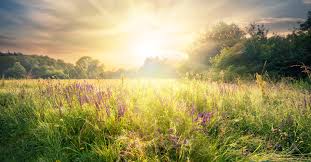 First Mennonite Church of ChristianMoundridge, KSA Welcoming Community of Christians for PeaceAugust 6, 2023OpportunitiesToday: 9:30:  Fellowship time in First Perk             10:30:  Worship ServiceAugust 9:  Worship Team, 9:30 amAugust 20:  Sam Shilts provide a musical serviceAugust 23:  Deacons, 1:30 pm	         Church Board, 7:30 pm August 24:  First Day of school for MoundridgeSunday, August 13:  Pianist – Delonna Barnett, Worship Leader – Gin Niehage, Special Music – Russ Stucky When so many people are hungry, when so many families suffer from destitution… every armaments race becomes an intolerable scandal.   We are conscious of our duty to renounce it.
                                                                  - Pope Paul VIAnnouncements  MCC is looking for a driver with a semi tractor that would be willing to transport cardboard paper bales for recycling from the MCC warehouse in North Newton to Wichita. This is an immediate need, but MCC anticipates needing help like this 4-5 times per year. If you can help or have questions, please reach out to Duane Unruh at MCC at 785.760.1390 or duaneunruh@mcc.org. The MCC School Kit Challenge is going strong, thank you for helping us meet our goal of gathering 10,000 school kits in the month of August! Did you know that school kits now include 4 new blue or black ballpoint pens? The MCC material resources center in North Newton is very low on pens and notebooks. Please keep these needs in mind as you see these items for sale this month. Buy online and ship it to MCC or bring items to MCC in North Newton (121 E. 30th St, North Newton, KS 67117). Questions are always welcome, please contact katemast@mcc.org or 316.283.2720. A full list of MCC kit contents and other challenge resources can be found at mcc.org/school-kit-challenge.The Life Enrichment program will begin on August 23 and end onNovember 15. This series is designed for adults age 60 and over. Abrochure with the schedule is on the south bulletin board but can also be found online at www.bethelks.edu/life-enrichment.PRAYER PLACES/JOYOUS JOURNEYSAnn Storer is still in Mercy Hospital.  She has had a stroke.  Continue to pray for her recovery.  She loves visits and cards.Pam Frey fell this week.  No damage done to her knee cap.  Her hip is okay.  She needs time for bruising to heal.  Pray for Pam.All over, schools will be starting soon.  Pray for teachers and administrators.  Pray for safety for all the schools and students.There has been over 20 reported dead in floods around Beijing.  Pray for those victims and their families and for all those reported missing.I will praise You, Lord, with all my heart; I will declare all Your wonderous deeds.  Psalm 9:2If you have prayer requests or items of joy, contact one of the Care Team members so we can add those requests as needed.  Members are:  Pat Krehbiel, Dwight Goering or Cheri Kaufman.